 CHARMEIL VTT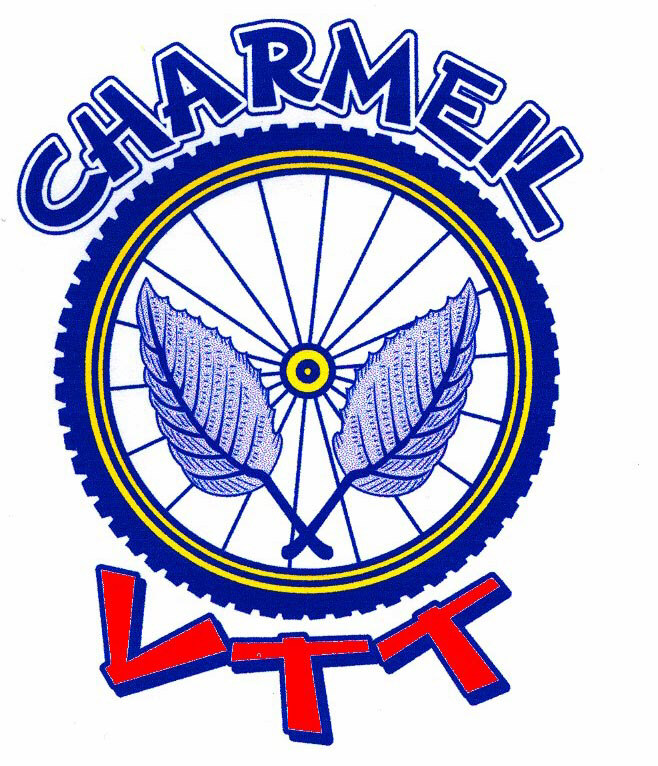 BARBECUE DU 15 Juin 2014Chers Parents, adhérents et partenaires,     Comme l'an dernier, nous vous proposons le dimanche 15 juin de nous retrouver autour d’ un barbecue auquel tous nos partenaires, adhérents et parents d'adhérents (père, mère, frères et sœurs), sont conviés (sous réserve du renvoi, avant le 31 Mai 2014 du bulletin d'inscription). Cette année nous vous proposons de nous retrouver tous à vélo le matin pour une randonnée familiale autour de Charmeil. Départ à 9h00 du club et retour pour 11h00.      Le barbecue vous attendra à 12H00  à la salle du club de Charmeil.Le club prend en charge : les viandes, l'apéritif et les vins. Comme l'an passé, nous vous proposons de confectionner soit une entrée, soit un dessert (à préciser sur le coupon réponse).En espérant votre présence, nous vous prions d'agréer, Madame, Monsieur, l'expression de nos salutations sportives.							Les co-présidents						Bruno Girard -   Sylvie Manuel-------------------------------------------------------------------------------------------------------------------------------NOM :            _____________________COUPON REPONSE   Réponse positive ou négative obligatoire PRENOM :     _____________________ADRESSE :   _____________________BARBECUE DU dimanche 15 juin 2014Tèl :  ----------------------------------Portable : -----------------------------------E mail : -----------------------------------------------------A retourner avant le 31 Mai 2014 à Raphaël Sanchez , Gacon , Chemin des Bardets .03300 Molles  (tél : 04 70 96 11 45 ou 06 86 75 89 47).Ou par retour de mail à bruno.girard@anconetti-auvergne.fr ou raphael.sanchez0323@orange.fr       □ NON, nous ne pourrons pas participer au barbecue.       □ NON, nous ne pourrons pas participer au barbecue.       □ OUI, nous participerons au barbecue, nous serons __ __ personnes        □ OUI, nous participerons au barbecue, nous serons __ __ personnes ..  Nous apportons         □  une entrée                    ou                □  un dessert  Nous apportons         □  une entrée                    ou                □  un dessert                                                                         Date et signature des représentants légauxA ………………………..     le ………………                                                                         Date et signature des représentants légauxA ………………………..     le ………………